Жалоба в РоспотребнадзорУправление Федеральной службы по надзору в сфере защиты прав потребителей и благополучия отфамилия, имя, отчество,паспортные данные, адрес регистрации, номер телефонаЖалоба о нарушениях, выразившихся в предоставлении услуг ненадлежащего качестваЯ, ФИО, являюсь вкладчиком ОАО Банк, лицензия ЦБ РФ № ___ от _________ 20__ (далее – Банк). _____ 20__г  я обратился в Банк, расположенный по адресу: __________ с просьбой _________   (копия прилагается). Однако сотрудник банка – персональный менеджер _____________ мне объяснил, что _______________ введены новые Тарифы на услуги, предоставляемые клиентам Банка (копия прилагается).Пунктом ______ данных Тарифов установлена комиссия за зачисление наличных денежных средств в размере___ % от суммы, в частности на открытый мне счет №  _________ во исполнении указанного выше соглашения. Считаю, что данная комиссия незаконна. Условиями заключенного между мной и Банком договора данная комиссия не указана, также данная комиссия не была предусмотрена тарифами Банка на услуги, предоставляемые клиентам Банка  на момент заключения Договора. Также считаю не соответствующим законодательству РФ пункт _ Тарифов,  который  устанавливает комиссию в размере ___% от суммы за зачисление на счета, открытые мной в данном Банке в рамках договоров срочного банковского вклада с других счетов, открытых в данном Банке. Прошу разобраться в сложившейся ситуации. Введенные Банком новые Тарифы на услуги, предоставляемые клиентам Банка нарушают мои законные права потребителя, а также не соответствуют законодательству нашего государства в сфере банковской деятельности.Или__________ 20__ между мной и ОАО «Банк» был заключен кредитный договор № ХХ на сумму 100000 рублей, согласно которому ежемесячно до 20 числа я должна была вносить сумму 8000 рублей в течение 2 лет. Для того чтобы погасить долг раньше, я вносила суммы больше обязательного платежа. После закрытия кредита выяснилось, что я излишне внесла 10000 рублей. ________________ мною было подано заявление в банк о возврате мне излишне уплаченной суммы. Так как до __________ года ответа от банка не последовало, я направила в его адрес претензию с требованием возвратить мне указанную сумму. До сегодняшнего дня ответа не получено, деньги не возращены.На основании вышеизложенного и руководствуясь статьи ____________                          Закона Российской Федерации от 07.02.1992 N 2300-1 «О защите прав потребителей»,                         п. 5.9 Положения о Федеральной службе по надзору в сфере защиты прав потребителей и благополучия человека, утвержденного Постановлением Правительства Российской Федерации от 30.06.2004 N 322, ПРОШУ:Провести проверку указанного факта предоставления услуг ненадлежащего качества и привлечь к ответственности должностных лиц указанной кредитной организации;Ответ на настоящую жалобу направить по адресу: ___Приложение: Копия кредитного договораПретензия в банкОтвет банкаДата                                                                                                  подписьВНИМАНИЕ! Если Вы зашли на сайт Мобильный юрист и решили скачать образец данного документа, то я рекомендую Вам одновременно получить бесплатную юридическую консультацию о составлении документа, позвоним мне по телефону +7 (903) 927-30-49 Если же необходимо срочно подготовить юридический документ, то зайдите на сайт http://lawmobile.ru/  в меню подведите курсор к юрист онлайн и в разделе заказать документ разместите заявку. В течение дня я свяжусь с Вами и мы обсудим условия. За 5 минут получите бесплатную юридическую консультацию В течение 1 часа мы перешлем жалобу, претензию, заявлениеВ течение 8 часов обжалуем проверку органов властиВ течение 12 часов составим иск, договор или офертуВ течение 24 часов предложим правовое решение для бизнесаВ течение 7 суток  разработаем правовую конструкцию успеха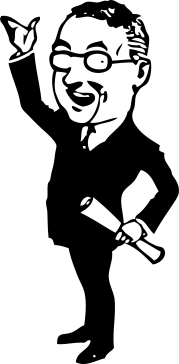 Время - самый ценный ресурс в современном  мире. Время – дороже денег!                             Экономия времени является одной из основных составляющих успеха.                                «Мобильный юрист» экономит время и деньги! Этот фактор является основным, отличающим нас от конкурентов  и партнеров на рынке.                                   
NB.   Перед печатью документа данный текст можно удалить.